                                              от 19 сентября  2022 года   № 48ПостановлениеВопросы финансов            Себеусадская сельская администрация Моркинского муниципального района Республики Марий Эл  п о с т а н о в л я е т:                      1. Увеличить расходы бюджета Себеусадского сельского поселения
на 2022 год на 83,6 тыс. рублей по подразделу 0412 «Другие вопросы
в области национальной экономики» за счет соответствующего уменьшения расходов по подразделу 0104 «Функционирование Правительства Российской Федерации, высших исполнительных органов государственной власти субъектов Российской Федерации, местных администраций» с последующим восстановлением. 2. Рекомендовать Финансовому управлению Администрации Моркинского муниципального района подготовить проект решения                  о внесении изменений в Решение Собрание депутатов Себеусадского сельского поселения Моркинского муниципального района Республики Марий Эл «О бюджете Себеусадского сельского поселения Моркинского муниципального района Республики Марий Эл на  2022 год и плановый период 2023 и 2024 годов».3. Контроль по исполнению настоящего постановления возложить      на руководителя Финансового управления Администрации Моркинского муниципального района Васильеву А.В. (по согласованию).Глава Себеусадской сельской администрации:                                                         В.И. Михайлов РОССИЙ ФЕДЕРАЦИЙМАРИЙ ЭЛ РЕСПУБЛИКМОРКО МУНИЦИПАЛЬНЫЙРАЙОНВОЛАКСОЛА ЯЛЫСЕ АДМИНИСТРАЦИЙ425146, Марий Эл  Республик, Морко район, Волаксола ял, Колхозный урем, 4Телефон/факс  8 (83635) 9-35-87.Е-mail:adm_seb@mail.ru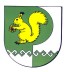 РОССИЙСКАЯ ФЕДЕРАЦИЯСЕБЕУСАДСКАЯ СЕЛЬСКАЯ  АДМИНИСТРАЦИЯ МОРКИНСКОГО МУНИЦИПАЛЬНОГО РАЙОНАРЕСПУБЛИКИ МАРИЙ ЭЛ425146, Республика Марий Эл, Моркинский район, д. Себеусад, ул. Колхозная, 4Телефон/факс  8 (83635) 9-35-87.Е-mail: adm_seb@mail.ru